Publicado en Barcelona el 31/03/2022 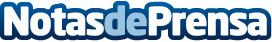 Carpe Diem Comunicación incorpora 5 nuevas cuentas de los sectores de videojuegos, esports y techLa agencia de Comunicación y Relaciones Públicas con una amplia experiencia en empresas disruptivas, refuerza así su especialización en los sectores de videojuegos, esports, tecnología y FintechDatos de contacto:Carpe Diem Comunicación931 79 74 73Nota de prensa publicada en: https://www.notasdeprensa.es/carpe-diem-comunicacion-incorpora-5-nuevas Categorias: Nacional Comunicación Marketing Emprendedores Gaming http://www.notasdeprensa.es